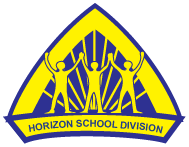 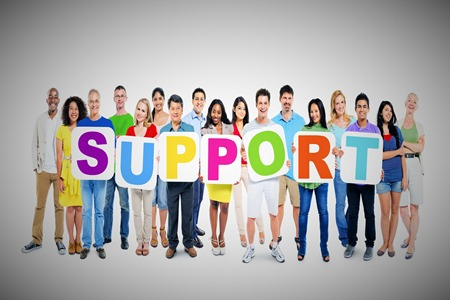 Horizon School Division Behaviour Consultant Role and ReferralThe Behaviour Consultant supports our staff and students in 3 ways;Classroom SupportIndividual Student Support (for teacher, EA, and student)Professional Learning Classroom SupportTeacher sends an email request Observation of classroom (number of times dependent upon need)Follow up with Teacher, LST and EA where appropriateIndividual Support (individual student struggling with behaviour challenges)School team has discussed and tried tier 1 & 2 strategies and supports for individual student (documented progress monitored)Parent has been contactedReferral and consent form for Behaviour Consultant sent Interview with teacher, EA, student and parentsCollaborate with other learning team members i.e. SLP, OT etc.Relevant assessment reviewedObservation and report with recommendationsMeet with teacher/EA to practice, model and implement strategiesFollow up within two weeks Assistance writing and implementing behaviour support and WISE plansProfessional Learning OpportunitiesOur Behaviour Consultant is able to offer individual, small group and whole school staff and parents professional learning sessions catered to student and school needs on the following topics;Positive Behaviour SupportSelf-RegulationADHDAutismFASDODD/Inflexible Explosive ChildBrain BreaksSpecial Requests